VÝROČNÍ ZPRÁVA 
O ČINNOSTI ŠKOLY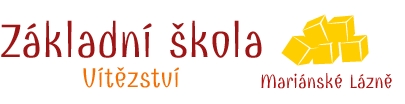 ŠKOLNÍ ROK 2021/2022Základní škola Vítězství Mariánské Lázně, příspěvková organizaceVítězství 29, 353 01 Mariánské LázněV Mariánských Lázních dne 15. srpna 2022Základní údaje o školeNázev školy, sídlo.Název školy: Základní škola Vítězství Mariánské Lázně, příspěvková organizace.Sídlo školy: 353 01 Mariánské Lázně, Vítězství 29Příspěvková organizaceIdentifikační číslo organizace: 47724978Součástí organizace je podle § 7 odst. 4 a 5 zákona č. 561/2004 Sb. o předškolním, základním, středním, vyšším odborném a jiném vzdělávání (školský zákon, ve znění pozdějších předpisů) školní družina a školní jídelna - výdejna. Zřizovatel, adresa zřizovatele.Zřizovatelem školy je Město Mariánské Lázně, Ruská 155Právní forma školy (příspěvková organizace od kdy).Škola je příspěvková organizace od roku 1996.Vedení školy Ředitelod 1. 1. 2014	Mgr. Luboš BorkaZástupce řediteleod 1. 1. 2014	Bc. Marcela KnedlíkováKontakt na zařízení	Adresa školy je:
		Základní škola Vítězství Mariánské Lázně, příspěvková organizace		Vítězství 29		Mariánské Lázně 		353 01Kontakty:	ředitelna						354 673 216	ředitel školy: Mgr. Luboš Borka			728 166 026	zástupkyně ředitele: Bc. Marcela Knedlíková	732 162 021výchovná poradkyně: Mgr. Jarmila Bompanová	728 166 026	ekonomka školy:					354 673 112, 607 622 473	e-mail adresa školy:					zs.spec.ml@gmail.com	e-mail adresa výchovný poradce:			zs.spec.ml@gmail.com	e-mail účetní:						zs.spec.ml.ek@seznam.czwww stránky školy:					www.zsspec-ml.cz	datová schránka					h2mmrhkInformace o škole podává pouze ředitel školy a jeho zástupkyně. Informace z rejstříku školŠkola byla založena v roce 1955Škola má právní subjektivitu od 1. 1. 1996Obory vzdělávání:79-01-B/01 Základní škola speciální a 2. 	79-01-C/01 Základní škola s délkou studia 9 let v denní forměNejvyšší povolený počet žáků ve škole: 120z toho:1.	obor 79-01-B/01 Základní škola speciální -   30 žákůobor 79-01-C/01 Základní škola – 90 žákůIdentifikační číslo ředitelství: 47724978Součásti školyDruh školy Základní škola			IZO: 102 052 379Součásti: 			1. školní družina			IZO: 150 075 308		2. školní jídelna – výdejna 		IZO: 150 075 316Speciální zaměření Základní škola Vítězství poskytuje základní vzdělávání žákům se speciálními vzdělávacími potřebami a poskytuje základní vzdělávání žákům s lehkým mentálním postižením, středně těžkým mentálním postižením, těžkým mentálním postižením a postižením více vadami nebo autismem. Školská radaŠkolská rada měla ve školním roce 2021/2022 šest členů:za zákonné zástupce – Jitka Janečková, Blanka Vosykováza zřizovatele – Ing. Petr Řezník, Ing. Jarmil Svobodaza ZŠ – Mgr. Libuše Jíšová, Petra Bártlováve školním roce 2021/2022 se Školská rada sešla dne 21. 9. 2021Přehled oborů vzdělávání za školní rok 2021/20222. 1. Počty žáků 2.2. Vzdělávací programy školy2.3. Inovace vzdělávacích programů, zavádění nových metod výuky a vzdělávání.Ve školním roce 2021/2022 se vyučovalo dle ŠVP:Pestrobarevná škola	ZŠDuhová škola		ZŠ speciálníFormy a metody práce	SPLÝVAVÉ ČTENÍ, prvky GENETICKÉ METODY ČTENÍ, STRUKTUROVANÉ UČENÍ, metoda GLOBÁLNÍHO ČTENÍ, 2.4. Nabídka volitelných a nepovinných předmětů.Vzhledem k charakteru RVP a ŠVP naší školy nenabízíme žádný volitelný a nepovinný předmět. Disponibilní hodiny jsou na 2. stupni ZŠ využity na posílení základních předmětů, jako je český jazyk, matematika, informatika, občanská výchova, fyzika a pracovní činnosti a na 1. stupni český jazyk, přírodověda, pracovní vyučování, výtvarná výchova. Na ZŠ speciální jsou disponibilní hodiny využity k předmětu matematika, český jazyk a pracovní vyučování.2.5. Vybavení školyOdborné učebny:		učebna IVT (od roku 2021 kompletně nové vybavení této učebny)				školní knihovna (do které jsou průběžně zařazovány nové tituly)Výuka Tv je realizována v tělocvičně, na hřišti (asi 300 m od budovy školy), v plaveckém bazénu a na zimním stadionu v Mariánských Lázních, v relaxačních místnostech naší školy.Při výuce Pv a Vv jsou využívány dílny v suterénu školy, cvičná kuchyňka, keramická dílna.Všechny třídy jsou vybaveny interaktivními tabulemi, které jsou využívány téměř ve všech předmětech.Ve třídách je výškově nastavitelný nábytek.Školní jídelna je zařízena barevným nábytkem, který byl pořízen v loňském školním roce.Školní družina je průběžně dovybavována hračkami, stavebnicemi.V budově školy má k dispozici jednu místnost SPC Mariánské Lázně.Hlavní a vedlejší vchod do budovy školy je zabezpečen kamerovým systémem.3. 	Personální zabezpečení školyZaměstnanci školy ve školním roce 2021/ 2022 k 30. 6. 20224. 	Přijímací řízeníPřijímání do 1. třídy ve školním roce 2021/20225. Vyhodnocení naplňování cílů stanovených vzdělávacími programy a podle poskytovaného stupně vzděláníNaši žáci jsou vzděláváni dle ŠVP Pestrobarevná škola s upraveným obsahem a sníženými výstupy pro mentálně postižené a Duhová škola pro žáky ZŠ speciální. Většiná žáků splní minimální výstupy nebo mají výstupy upravené v individuálním vzdělávacím plánu, který se vypracovává na základě doporučení ŠPZ (SPC nebo PPP).6. Výsledky vzděláváníCelkový prospěch žáků základní školy za školní rok 2021/2022Celkový prospěch žáků základní školy speciální za uplynulý školní rok 2021/2022v ZŠ speciální se neuvádí „prospěl s vyznamenáním“ Pochvaly a ocenění za školní rok 2021/2022Výchovná opatření na konci školního roku Absence za školní rok 2021/2022Vycházející žáciPočty žáků přijatých ke studiu do středních škol ve školním roce 2021/20227.	Údaje o prevenci sociálně patologických jevů, rizikového chování a zajištění podpory dětí, žáků a studentů s SVP , nadaných, mimořádně nadaných a s nárokem na poskytování jazykové přípravy7. 1. Výsledky prevence sociálně patologických jevů, rizikového chování.V prevenci sociálně patologických jevů je důležitá práce výchovné poradkyně. Její součástí je předprofesionální příprava, tzn. přenášení aktuálních informací z ÚP Cheb do školy, poradenství pro žáky a jejich rodiče, schůzky se zástupci SŠ, exkurze žáků na SŠ.Práce výchovné poradkyně spočívá také v preventivních rozhovorech s dětmi i jejich rodiči a v řešení již vzniklých problémů. Za dobu svého působení získala výchovná poradkyně důvěru dětí ve škole a ty samy za ní docházejí se svými problémy jak ze školního prostředí, tak často i ze svého soukromí a žádají o pomoc při jejich řešení. Žáci považují naši školu za bezpečnou i díky práci výchovné poradkyně a celého pedagogického sboru. Výchovná poradkyně často spolupracuje s odborným pracovištěm SPC K. Vary a OSPOD při MěÚ v Mariánských Lázních. 	Pedagogové školy se podíleli na plnění preventivního programu během výuky v jednotlivých předmětech formou besed na téma nelegální drogy a jejich zneužívání, škodlivé vlivy kouření a požívání alkoholu na lidský organismus a další sociálně-patologické jevy objevující se občas u žáků (šikana, ochrana zdraví, ...). V tomto školním roce žáci v rámci plnění Minimálního preventivního programu absolvovali přednášku: Láska a partnerstvíZávislosti a šikanaa dále přednášky Policie ČRZabraň šikaně, nebuď lhostejnýZávislosti a šikanaV rámci BESIPu vyučující pro své žáky organizovali praktická cvičení a teoretickou výuku bezpečnosti silničního provozu včetně první pomoci. Velká část výše uvedené problematiky je také součástí školních vzdělávacích plánů (Ov, Př, Tv, Ch, Vu, ...).Spolupracující orgányŠkola pravidelně spolupracuje s dotčenými orgány péče o dítě – SPC K. Vary, PPP Cheb, odbor péče o dítě, Policie ČR, SVP K. Vary apod., tak aby se předcházelo co nejvíce výskytu patologických jevů. Dále škola najímá již tradičně externisty – odborníky na danou problematiku, kteří dojíždějí do školy na přednášky s besedami pro děti na aktuální témata. Tyto přednášky jsou u dětí velmi oblíbené. Díky dlouhodobé prevenci patologických jevů se projevují úspěchy, žáci se nebojí ve škole oznámit i náznaky obtěžování, které by mohlo vyústit v šikanu. Pozitivní zjištění je, že žáci nemají strach sdělit své starosti jak třídnímu učiteli, tak vedení školy.EfektivitaSociálně patologické jevy v chování žáků se vyskytovaly zřídka (šikana spolužáka, občasné kouření žáků ve škole nebo na školní akci). Daří se je včas odhalit a ve spolupráci s výše uvedenými orgány co nejrychleji a nejlépe řešit. Podařilo se nám vytlačit dětské kuřáky z prostorů školy a její blízkosti, drobný vandalismus je eliminován na minimum. Škola je v potlačování sociálně-patologických jevů na velmi dobré úrovni.Zájmová činnostJako součást prevence sociálně patologických jevů škola ve spolupráci s DDM Dráček Mariánské Lázně nabízí žákům zájmové kroužky (jednalo se o kroužek keramiky a stolního tenisu).7. 2. Zajištění podpory dětí, žáků a studentů s SVP, nadaných, mimořádně nadanýchNaše škola je zaměřena na vzdělávání žáků s SVP – žáci s lehkým, středním a těžkým mentálním postižení a kombinovanými vadami. Žáci nadaní a mimořádně nadaní se na naší škole nevzdělávají.  8 Údaje o dalším vzdělávání pedagigických pracovníků a odborného rozvoje nepedagogických pracovníků. 9. 	Údaje o aktivitách a prezentaci školy na veřejnosti9. 1. Aktivity školyBěhem školního roku se žáci v rámci výuky zúčastnili exkurzí a ve škole byly organizovány akce se zaměřením na další vzdělávání žáků.Burza ISŠ ChebWorkshop SSZ Planá„Zajíčkova dílna“ – velikonoční tvoření ChebDivadelní představení pro ZŠ v Městském divadle Mariánské LázněCHKO Mariánské Lázně – výstava o záchranných projektech ZOO PlzeňBotanická zahrada Bečov nad TeplouFestival porozumění – hudební dílnaTechmánie PlzeňMuzeum iluzivního umění PrahaNárodní muzeum PrahaMěstské muzeum Mariánské LázněKraj dokořán – den zábavy a her v areálu KÚ Karlovarského krajeZOO PlzeňSportovní hry mládeže ChebVe vzdělávacím procesu ve všech ročnících a všech typů škol je kladen důraz na: čtenářskou a finanční gramotnost, tělesnou zdatnost, výchova k vlastenectví a uctívání národních tradic, environmentální vzdělávání, výchova a osvěta.Ve výchovně vzdělávacím procesu máme aktivně začleněnou environmentální výchovu:v každé učebně třídíme odpad,věnujeme se ochraně životního prostředípravidelně se účastníme RecyklohraníPitný režim zajišťujeme u žáků 1. stupně, ve školní družině. Žáci 1. i 2. stupně v rámci „Ovoce a mléko do škol“ dostávají pravidelně ovoce nebo zeleninu a mléčné výrobky. V rámci této akce se také seznamují s méně známými druhy ovoce.Pokračujeme v pravidelné péči o chrup, děti na 1. stupni si pravidelně čistí zuby po velké přestávce, žáci navštěvující školní družinu po obědě. I. třída se také zúčastnila dm preventivního programu „Veselé zoubky“.Žáci celého prvního stupně, žáci základní školy speciální 2. stupeň a 2. stupeň ZŠ absolvují v rámci tělesné výchovy plavecký výcvik. V zimních měsících všichni žáci navštěvují kurz bruslení Pro žáky druhého stupně organizujeme každoročně kurz lyžování (škola má plnou lyžařskou výzbroj, kterou žákům zdarma zapůjčuje). 9. 2. Prezentace školy na veřejnostiŠkola prezentovala keramické výrobky svých žáků na Zahájení lázeňské sezony Mariánské lázně a na Svatovavřinecké pouti v Ovesných KladrubechNaše škola je jedním z center, kde si mohou splnit praxi studenti NIDV v oboru asistent pedagoga. 10.	Údaje o výsledcích inspekce provedené ČŠI Ve školním roce 2021/2022 neproběhla na škole kontrola ČŠI.11.	Hospodaření školy za rok 2021Hospodářský výsledekPřehled finančních fondů k 31. 12. 2020Rozdělení zlepšeného hospodářského výsledku schválené zřizovatelem12. ZávěrŠkola nadále úspěšně vzdělává žáky s PAS a žáky s mentálním postižením.  Svou velkou aktivitou nad rámec běžné pedagogické praxe jsme se ve značné míře snažili eliminoval nepodnětné rodinné prostředí některých našich žáků a svým důsledným přístupem jsme z velké části zamezili šikaně, kriminalitě a užívání omamných prostředků. Jako prioritu jsme si zvolili dodržování pravidel Školního řádu i ze strany rodičů a dbali jsme na včasné omlouvání dětí. Pro rodiče, kteří svým přístupem znevýhodňují své děti po stránce sociokulturní, to je stále velký problém. V tomto trendu budeme pokračovat i dalších školních letech.Nadále se snažíme svými aktivitami nad rámec povinností školy ( prezentacemi prací a dovedností našich žáků, organizacemi soutěží, ve kterých naši žáci zažívají pocit úspěchu) vybudovat u dětí zdravé sebevědomí a sebeúctu, tak aby z nich vyrůstaly plnohodnotné osobnosti. 	Naši žáci pocházejí jak z běžné populace, tak ze sociokulturně znevýhodněného prostředí. I přes tyto komplikace se snažíme vést výchovně vzdělávací proces tak, aby se naši absolventi mohli bez problémů začlenit mezi běžnou populaci. Systematickou a vstřícnou výchovně vzdělávací péčí připravujeme naše žáky na kvalitní vstup do dalšího života.V Mariánských Lázních dne 17.7. 2022Datum projednání na poradě pracovníků školy: 25. 8. 2022Schváleno Školskou radou dne: 22. 9. 2022Ing. Jarmil Svoboda		_______________________Ing. Petr Řezník		_______________________Mgr. Libuše Jíšová		_______________________Petra Bártlová			_______________________Blanka Vosyková		_______________________Jitka Janečková		_______________________Podpis ředitele a razítko školy:Počet třídPočet žákůZŠ550ZŠ speciální 322Školní družina114vzdělávací program vzdělávací program školní rok 2021/2022školní rok 2021/2022vzdělávací program vzdělávací program v ročnícíchpočet žákůŠVP Pestrobarevná školazpracovaný dle RVP ZV1. – 5.27ŠVP Pestrobarevná školazpracovaný dle RVP ZV 6. - 9.  23ŠVP Duhová školazpracovaný dle RVP pro obor vzdělávání ZŠ speciální Díl I    1. – 10.17ŠVP Duhová školazpracovaný dle RVP pro obor vzdělávání ZŠ speciální Díl II- 10. 3ŠVP Duhová školazpracovaný dle RVP pro obor vzdělávání ZŠ speciální Díl II – žáci na individuálním vzdělávání- 10.2ŠVP školní družiny14počet fyzických osobz tohoz tohoPedagogičtí pracovníci19učitel/ka11Pedagogičtí pracovníci19asistentka pedagoga11Pedagogičtí pracovníci19vychovatelka ŠD1Externí pracovníci0Ekonomický úsek1Provozní zaměstnanci3Zapsaní do1.třídy 2021Počet žádostí o odkladZŠ40ZŠ speciální00RočníkPočet žáků celkemProspělo s vyznamenánímProspěloNeprospěloNehodnocenSlovní hodnocení1.6042062.4301043.4400044.5140055.8080086.7340077.3021038.6060069.705207Celkem5011336050RočníkPočet žáků celkem (z toho žáci na individuálním vzdělávání)ProspěloNeprospělo Slovní hodnocení1.22022.44043.22024.3 (1)1235.4 (1)4046.1101Celkem 1. stupeň16142167.00008.20229.202210.2022Celkem 2. stupeň6066Škola celkem2214822PTU17PŘŠ0Pamětní list7NTU17DTU12DŘŠ152. stupeň93.. stupeň6Celkem zameškaných hodin18 540Z toho omluvených18 084Omluvených na žáka251, 16Z toho neomluvených456Neomluvených na žáka6, 33Vycházející žáci z 9. třídy ZŠ 7Vycházející žáci z nižších tříd1Vycházející žáci ze ZŠ speciální1Přijatí na SŠ6Nepodali přihlášku na SŠ2Přehled DVPP pedagogických pracovníkůEfektivní řešení konfliktních a krizových situací mezi učiteli a žákyLetní škola SFUMATO – splývavé čteníJak nezamrznout u tabuleDětská jógaHudebka nás bavíBezpečnost dětí na InternetuDen bezpečnějšího InternetuRevize RVP – 2. st.Chebská robotikaRevize RVP – 1. st.Hravě v hlavěZábavné vyučování na 1. stupniŽáci s ADHD na ZŠHudební výchova s Danielou TaylorVykročte do 1. ročníkuStream o ADHDSpolupráce asistenta pedagoga s učitelemTruchlení u dětí a možná podpora ze strany školyOdborný rozvoj nepedagogických pracovníkůŠkolení hygienického minima, Zásady SVHP a systém HACCPDruh semináře – kurzuPočet zúčastněnýchFinanční nákladyDVPP714 200,-Ekonomické semináře0     0,00Management školy a právo+ ostatní76 056, 00Celkem1120 256, 00PříjmyHlavní činnostVedlejší činnostdotace KÚ   17 089 230, 0000,00Šablony373 070, 0000,00příspěvek Úřadu práce0, 0000,00příspěvek zřizovatele na provoz1 150 000, 0000,00Čerpání fondů14 060, 0000,00Jiné (dary, dotace, cizí zdroje)77 568, 16 23 997, 00Celkem18 703 928, 1623 997, 00VýdajeHlavní činnostVedlejší činnostmzdové + sociální17 359 128, 00    00,00spotřeba materiálu237 485, 581 437 ,00energie307 015, 454 531, 00opravy a údržba159 888, 98     00,00investice00, 00    00,00ostatní služby380 918, 38    00,00Odpisy17 868, 00    00,00DDHM210 421, 73    00,00Ostatní20 121, 63    00,00Celkem18 692 847, 755 968, 00Hlavní činnostVedlejší činnostHospodářský výsledek 11 080, 4118 029, 00Celkem29 109, 4129 109, 41Fond odměn 326 000, 00Fond kulturních a sociálních potřeb  276 414, 93Fond investic  115 673, 00Fond rezervní  858 199, 57Fond odměn10 000, 00Fond rezervní19 109, 41Celkem29 109, 41